СОВЕТ ДЕПУТАТОВРОПШИНСКОГО СЕЛЬСКОГО ПОСЕЛЕНИЯЛОМОНОСОВСКОГО МУНИЦИПАЛЬНОГО РАЙОНАЛЕНИНГРАДСКОЙ ОБЛАСТИЧЕТВЕРТЫЙ СОЗЫВРЕШЕНИЕ № 2525 апреля 2023 года Об утверждении Положения о порядке предоставления муниципальной услуги «Заключение соглашения о перераспределении земель и (или) земельных участков, находящихся в муниципальной собственности Ропшинского сельского поселения и земельных участков, находящихся в частной собственности»В соответствии Федеральным законом от 6 октября 2003 года № 131-ФЗ                   «Об общих принципах организации местного самоуправления в Российской Федерации», положением о порядке управления и распоряжения имуществом, находящимся в муниципальной собственности МО Ропшинское сельское поселение МО Ломоносовский муниципальный район Ленинградской области, утвержденным Решением Совета депутатов от 14.12.2020 №49, Совет депутатов Ропшинского сельского поселения,РЕШИЛ:Утвердить Положение о порядке предоставления муниципальной услуги «Заключение соглашения о перераспределении земель и (или) земельных участков, находящихся в муниципальной собственности «Ропшинского сельского поселения», и земельных участков, находящихся в частной собственности», согласно приложению. Опубликовать настоящее решение в газете «Балтийский Луч», а также разместить на официальном сайте Ропшинского сельского поселения в информационно-телекоммуникационной сети Интернет. Настоящее решение вступает в силу со дня его официального опубликования (обнародования). Глава Ропшинского сельского поселения                                       А.Г. Бахлаев                                          УТВЕРЖДЕНОрешением Совета депутатов Ропшинского сельского поселения от 25.04.2023 г. № 25   ПОЛОЖЕНИЕ                                  о порядке предоставления муниципальной услуги «Заключение соглашения о перераспределении земель и (или) земельных участков, находящихся в муниципальной собственности «Ропшинского сельского поселения», и земельных участков, находящихся в частной собственности»(Сокращенное наименование – Заключение соглашения о перераспределении земель и(или) земельных участков) (далее – административный регламент, муниципальная услуга)1. Общие положенияПоложение устанавливает случаи, основания, порядок и стандарт предоставления муниципальной услуги.1.1.1. Перераспределение земель и (или) земельных участков, находящихся в муниципальной собственности, и земельных участков, находящихся в частной собственности, допускается в следующих случаях:1) перераспределение таких земель и (или) земельных участков в границах застроенной территории, в отношении которой заключен договор о развитии застроенной территории, осуществляется в целях приведения границ земельных участков в соответствие с утвержденным проектом межевания территории;2) перераспределение таких земель и (или) земельных участков в целях приведения границ земельных участков в соответствие с утвержденным проектом межевания территории для исключения вклинивания, вкрапливания, изломанности границ, чересполосицы при условии, что площадь земельных участков, находящихся в частной собственности, увеличивается в результате этого перераспределения не более чем до установленных предельных максимальных размеров земельных участков;3) перераспределение земель и (или) земельных участков, находящихся в муниципальной собственности, и земельных участков, находящихся в собственности граждан и предназначенных для ведения личного подсобного хозяйства, огородничества, садоводства, индивидуального жилищного строительства, при условии, что площадь земельных участков, находящихся в собственности граждан, увеличивается в результате этого перераспределения не более чем до установленных предельных максимальных размеров земельных участков;4) земельные участки образуются для размещения объектов капитального строительства, предусмотренных статьей 49Земельного Кодекса, в том числе в целях изъятия земельных участков для государственных или муниципальных нужд.1.1.2. Перераспределение земель и (или) земельных участков, находящихся в муниципальной собственности, и земельных участков, находящихся в частной собственности, осуществляется на основании соглашения между уполномоченными органами и собственниками земельных участков. При этом указанное соглашение должно содержать сведения о возникновении права муниципальной собственности и (или) права частной собственности на образуемые земельные участки.1.1.3. Перераспределение земель и (или) земельных участков, находящихся в муниципальной собственности, и земельных участков, находящихся в частной собственности, осуществляется в соответствии с утвержденным проектом межевания территории либо при отсутствии такого проекта в соответствии с утвержденной схемой расположения земельного участка.1.1.4. Обязательными приложениями к указанному в пункте 1.1.2настоящего положения соглашению являются кадастровый паспорт земельного участка или кадастровые паспорта земельных участков, которые образуются в результате перераспределения земель и (или) земельного участка, находящихся в муниципальной собственности, и земельного участка, находящегося в частной собственности.1.1.5. Увеличение площади земельных участков, находящихся в частной собственности, в результате перераспределения таких земельных участков и земель и (или) земельных участков, находящихся в муниципальной собственности, осуществляется за плату, размер которой определяется по формуле: ,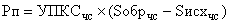 где:
Рп- размер платы;
УПКСчс - удельный показатель кадастровой стоимости для земельного участка, находящегося в частной собственности, площадь которого увеличивается в результате перераспределения, который отражает кадастровую стоимость в расчете на единицу площади объекта недвижимости (1 кв.м);
Sобрчс- площадь вновь образованного земельного участка, находящегося в частной собственности в соответствии с соглашением о перераспределении;
Sисхчс - площадь исходного участка, находящегося в частной собственности до перераспределения.1.2. Заявителями, имеющими право на получение муниципальной услуги, являются:- физические лица;- юридические лица (далее – заявитель).Представлять интересы заявителя могут:- лица, действующие в соответствии с законом или учредительными документами от имени заявителя без доверенности;- представители, действующие от имени заявителя в силу полномочий на основании доверенности или договора.1.3. Информация о месте нахождения органа местного самоуправления (далее - Администрация), предоставляющего муниципальную услугу (далее - сведения информационного характера), размещается:- на стендах в местах предоставления муниципальной услуги и услуг, которые являются необходимыми и обязательными для предоставления муниципальной услуги;- на сайте Ропшинского сельского поселения: официальнаяропша.рф- на сайте Государственного бюджетного учреждения Ленинградской области «Многофункциональный центр предоставления государственных и муниципальных услуг» (далее - ГБУ ЛО «МФЦ»): http://mfc47.ru/;- на Портале государственных и муниципальных услуг (функций) Ленинградской области (далее - ПГУ ЛО)/на Едином портале государственных услуг (далее - ЕПГУ): www.gu.lenobl.ru, www.gosuslugi.ru.2. Стандарт предоставления муниципальной услуги2.1. Полное наименование муниципальной услуги:- «Заключение соглашения о перераспределении земель и (или) земельных участков, находящихся в муниципальной собственности Ропшинского сельского поселения, и земельных участков, находящихся в частной собственности».2.2. Муниципальную услугу предоставляют:- Администрация Ропшинского сельского поселения Ломоносовского муниципального района Ленинградской области, (далее-Администрация) на основании принятых Решений Совета депутатов Ропшинского сельского поселения Ломоносовского муниципального района Ленинградской области.2.2.1.В предоставлении услуги участвуют:- Администрация Ропшинского сельского поселения Ломоносовского муниципального района Ленинградской области- Совет депутатов Ропшинского сельского поселения Ломоносовского муниципального района Ленинградской области;- Государственное бюджетное учреждение Ленинградской области «Многофункциональный центр предоставления государственных и муниципальных услуг»;- Управление федеральной налоговой службы по Ленинградской области;- Управление Федеральной службы государственной регистрации, кадастра и картографии по Ленинградской области.  2.2.2. Заявление на получение муниципальной услуги с комплектом документов принимается:1) при личной явке:- в Администрации по адресу: 188514, Ленинградская область, Ломоносовский район, п. Ропша, Стрельнинское шоссе, д.9А в приемные дни: чт. -  с 9.00 до 17.00(с 13.00-14.00 обеденный перерыв);- в филиалах, отделах, удаленных рабочих местах ГБУ ЛО «МФЦ» (при наличии соглашения);2) без личной явки:- почтовым отправлением в Администрацию по адресу:                                                 188514, Ленинградская область, Ломоносовский район, п. Ропша, Стрельнинское шоссе, д.9А;- в электронной форме через личный кабинет заявителя на ПГУ ЛО/ЕПГУ (при технической реализации).Заявитель может записаться на прием для подачи заявления о предоставлении услуги следующими способами:1) посредством ПГУ ЛО/ЕПГУ - в Администрацию, МФЦ;2) посредством сайта ОМСУ, МФЦ (при технической реализации) - в Администрацию, МФЦ;3) по телефону 8(813) 76-72-224 - в Администрацию,     по телефону 8 (800) 301-47-47 – в МФЦ .Для записи заявитель выбирает любую свободную для приема дату и время в пределах установленного в Администрации или МФЦ графика приема заявителей.2.3. В срок не более чем тридцать дней со дня поступления заявления о перераспределении земельных участков уполномоченный орган по результатам его рассмотрения совершает одно из следующих действий:1) принимает решение об утверждении схемы расположения земельного участка и направляет это решение с приложением указанной схемы заявителю (Приложение 2 к административному регламенту);   2) направляет заявителю согласие на заключение соглашения о перераспределении земельных участков в соответствии с утвержденным проектом межевания территории (Приложение 3 к административному регламенту);3) принимает решение об отказе в заключении соглашения о перераспределении земельных участков при наличии оснований, предусмотренных Земельным кодексом РФ.2.3.1. Лицо, по заявлению которого принято решение об утверждении схемы расположения земельного участка или которому направлено согласие на заключение соглашения в соответствии с утвержденным проектом межевания территории, обеспечивает выполнение кадастровых работ в целях государственного кадастрового учета земельных участков, которые образуются в результате перераспределения, и обращается с заявлением о государственном кадастровом учете таких земельных участков.2.3.2. Заявитель обеспечивает выполнение кадастровых работ в целях государственного кадастрового учета земельного участка, право собственности на который приобретает заявитель, и обращается с заявлением о государственном кадастровом учете такого земельного участка.2.3.3. Отсутствие в Едином государственном реестре недвижимости сведений о местоположении границ земельного участка, который находится в муниципальной собственности и в отношении которого осуществляется перераспределение, не является основанием для отказа в заключении соглашения о перераспределении земельных участков. В этом случае заявитель обеспечивает выполнение кадастровых работ в целях государственного кадастрового учета земельного участка, право собственности на который приобретает заявитель, и обращается с заявлением о государственном кадастровом учете такого земельного участка. При этом земельный участок, находящийся в муниципальной собственности, сохраняется в измененных границах (измененный земельный участок).2.3.4. В срок не более чем тридцать дней со дня представления в уполномоченный орган кадастрового паспорта земельного участка или земельных участков, уполномоченный орган направляет подписанные экземпляры проекта соглашения о перераспределении земельных участков заявителю для подписания. Заявитель обязан подписать это соглашение не позднее чем в течение тридцати дней со дня его получения2.3.5. Предоставление результата муниципальной услугиосуществляется:1) при личной явке:- в Администрации;- в удаленных рабочих местах ГБУ ЛО «МФЦ»;2) без личной явки:- посредством ПГУ ЛО/ЕПГУ (при технической реализации);- почтовым отправлением.2.4. Срок предоставления муниципальной услуги в связи с принятием решения составляет не более 30 рабочих дней с даты поступления заявления в Администрацию.В случае если схема расположения земельного участка, в соответствии с которой предстоит образовать земельный участок, подлежит согласованию в соответствии со статьей 3.5 Федерального закона от 25 октября 2001 года N 137-ФЗ «О введении в действие Земельного кодекса Российской Федерации», срок предоставления муниципальной услуги может быть продлен, но не более чем до 33 рабочих дней со дня поступления заявления о перераспределении земельных участков в Администрацию.2.5. Правовые основания для предоставления муниципальной услуги:- Гражданский кодекс Российской Федерации от 30.11.1994 № 51-ФЗ;- Земельный кодекс Российской Федерации от 25.10.2001 № 136-ФЗ;- Федеральный закон от 25.10.2001 № 137-ФЗ «О введении в действие Земельного кодекса Российской Федерации»;- Федеральный закон от 13.07.2015 № 218-ФЗ «О государственной регистрации недвижимости»;- Постановление Правительства Ленинградской области от 26.08.2015 № 335 «Об утверждении Порядка определения размера платы за увеличение площади земельных участков, находящихся в частной собственности, в результате перераспределения таких земельных участков и земельных участков, находящихся в собственности Ленинградской области, земель или земельных участков, государственная собственность на которые не разграничена, расположенных на территории Ленинградской области».- Приказ Министерства экономического развития Российской Федерации от 27.11.2014 №762- нормативные правовые акты органов местного самоуправления.2.6. Исчерпывающий перечень документов, необходимых в соответствии с законодательными или иными нормативными правовыми актами для предоставления муниципальной услуги, подлежащих представлению заявителем:1.Заявление о предоставлении услуги и согласие на обработку персональных данных (Приложение 1 к административному регламенту). В заявлении о перераспределении земельных участков указываются:1) 	фамилия, имя и (при наличии) отчество, место жительства заявителя, реквизиты документа, удостоверяющего личность заявителя (для гражданина);2) 	наименование и место нахождения заявителя (для юридического лица), а также государственный регистрационный номер записи о государственной регистрации юридического лица в едином государственном реестре юридических лиц, идентификационный номер налогоплательщика, за исключением случаев, если заявителем является иностранное юридическое лицо;3) 	кадастровый номер земельного участка или кадастровые номера земельных участков, перераспределение которых планируется осуществить;4) 	реквизиты утвержденного проекта межевания территории, если перераспределение земельных участков планируется осуществить в соответствии с данным проектом;5) 	почтовый адрес и (или) адрес электронной почты для связи с заявителем;2.	К заявлению о перераспределении земельных участков прилагаются:         1)Документ, удостоверяющий личность заявителя: документы, удостоверяющие личность гражданина Российской Федерации, в том числе военнослужащего, а также документы, удостоверяющие личность иностранного гражданина, лица без гражданства, включая вид на жительство и удостоверение беженца;2)Документ, подтверждающий полномочия представителя заявителя, в случае, если с заявлением о предоставлении земельного участка обращается представитель заявителя;3)	Копии правоустанавливающих или правоудостоверяющих документов на земельный участок, принадлежащий заявителю, в случае если право собственности не зарегистрировано в Едином государственном реестре недвижимости;4)	Схема расположения земельного участка в случае, если отсутствует проект межевания территории, в границах которой осуществляется перераспределение земельных участков;5)	Заверенный перевод на русский язык документов о государственной регистрации юридического лица в соответствии с законодательством иностранного государства в случае, если заявителем является иностранное юридическое лицо.2.7. Исчерпывающий перечень документов (сведений), необходимых в соответствии с законодательными или иными нормативными правовыми актами для предоставления муниципальной услуги, находящихся в распоряжении государственных органов, органов местного самоуправления и подведомственных им организаций (за исключением организаций, оказывающих услуги, необходимые и обязательные для предоставления муниципальной услуги) и подлежащих представлению в рамках межведомственного информационного взаимодействия.Структурное подразделение в рамках межведомственного информационного взаимодействия для предоставления муниципальной услуги запрашивает следующие документы (сведения):- 	выписка из Единого государственного реестра юридических лиц (ЕГРЮЛ);- 	выписка из Единого государственного реестра индивидуальных предпринимателей об индивидуальном предпринимателе (ЕГРИП);- 	выписка из Единого государственного реестра недвижимости (ЕГРН).Заявитель вправе представить документы, указанные в настоящем пункте, по собственной инициативе.2.7.1. Органы, предоставляющие муниципальную услугу, не вправе требовать от заявителя:1.	Представления документов и информации или осуществления действий, представление или осуществление которых не предусмотрено нормативными правовыми актами, регулирующими отношения, возникающие в связи с предоставлением муниципальной услуги; 2.	Представления документов и информации, в том числе подтверждающих внесение заявителем платы за предоставление муниципальных услуг, которые находятся в распоряжении органов, предоставляющих муниципальные услуги, иных государственных органов, органов местного самоуправления либо подведомственных государственным органам или органам местного самоуправления организаций, участвующих в предоставлении муниципальной услуги, за исключением документов, включенных в определенный частью 6 статьи 7 Федерального закона от 27.07.2010 № 210-ФЗ «Об организации предоставления государственных и муниципальных услуг» (далее – Федеральный закон № 210-ФЗ) перечень документов Заявитель вправе представить указанные документы и информацию в органы, предоставляющие государственные услуги, и органы, предоставляющие муниципальные услуги, по собственной инициативе;3.	Осуществления действий, в том числе согласований, необходимых для получения муниципальной услуги и связанных с обращением в иные государственные органы, органы местного самоуправления, организации (за исключением получения услуг, являющихся необходимыми и обязательными для предоставления муниципальной услуги, включенных в перечни, предусмотренные частью 1 статьи 9 Федерального закона № 210-ФЗ, а также документов и информации, предоставляемых в результате оказания таких услуг;4.	Представления документов и информации, отсутствие и (или) недостоверность которых не указывались при первоначальном отказе в приеме документов, необходимых для предоставления муниципальной услуги, либо в предоставлении муниципальной услуги, за исключением следующих случаев:изменение требований нормативных правовых актов, касающихся предоставления муниципальной услуги, после первоначальной подачи заявления о предоставлении муниципальной услуги;наличие ошибок в заявлении о предоставлении муниципальной услуги и документах, поданных заявителем после первоначального отказа в приеме документов, необходимых для предоставления или муниципальной услуги, либо в предоставлении муниципальной услуги и не включенных в представленный ранее комплект документов;истечение срока действия документов или изменение информации после первоначального отказа в приеме документов, необходимых для предоставления муниципальной услуги, либо в предоставлении муниципальной услуги;выявление документально подтвержденного факта (признаков) ошибочного или противоправного действия (бездействия) должностного лица органа, предоставляющего государственную услугу, или органа, предоставляющего муниципальную услугу, муниципального служащего, работника многофункционального центра, работника организации, предусмотренной частью 1.1 статьи 16 Федерального закона № 210-ФЗ, при первоначальном отказе в приеме документов, необходимых для предоставления муниципальной услуги, либо в предоставлении муниципальной услуги, о чем в письменном виде за подписью руководителя органа, предоставляющего муниципальную услугу, руководителя многофункционального центра при первоначальном отказе в приеме документов, необходимых для предоставления муниципальной услуги, либо руководителя организации, предусмотренной частью 1.1 статьи 16 Федерального закона № 210-ФЗ, уведомляется заявитель, а также приносятся извинения за доставленные неудобства.2.8. Основания для приостановления предоставления муниципальной услуги не предусмотрены.2.9. Основания для отказа в приеме документов, необходимых для предоставления муниципальной услуги, отсутствуют.2.10. Исчерпывающий перечень оснований для отказа в предоставлении муниципальной услуги.1. 	Заявление о перераспределении земельных участков подано в случаях, не предусмотренных пунктом 1 статьи 39.28Земельного кодекса Российской Федерации;2.	Не представлено в письменной форме согласие лиц, указанных в пункте 4 статьи 11.2Земельного кодекса Российской Федерации, если земельные участки, которые предлагается перераспределить, обременены правами указанных лиц;3.	На земельном участке, на который возникает право частной собственности, в результате перераспределения земельного участка, находящегося в частной собственности, и земель и (или) земельных участков, находящихся в муниципальной собственности, будут расположены здание, сооружение, объект незавершенного строительства, находящиеся в муниципальной собственности, в собственности других граждан или юридических лиц, за исключением сооружения (в том числе сооружения, строительство которого не завершено), размещение которого допускается на основании сервитута, публичного сервитута, или объекта, размещенного в соответствии с пунктом 3 статьи 39.36Земельного кодекса Российской Федерации;4.	Проектом межевания территории или схемой расположения земельного участка предусматривается перераспределение земельного участка, находящегося в частной собственности, и земель и (или) земельных участков, находящихся в муниципальной собственности и изъятых из оборота или ограниченных в обороте, за исключением случаев, если такое перераспределение осуществляется в соответствии с проектом межевания территории с земельными участками, указанными в подпункте 7 пункта 5 статьи 27Земельного кодекса Российской Федерации;5.	Образование земельного участка или земельных участков предусматривается путем перераспределения земельного участка, находящегося в частной собственности, и земель и (или) земельного участка, находящихся муниципальной собственности и зарезервированных для муниципальных нужд;6.	Проектом межевания территории или схемой расположения земельного участка предусматривается перераспределение земельного участка, находящегося в частной собственности, и земельного участка, находящегося в муниципальной собственности и являющегося предметом аукциона, извещение о проведении которого размещено в соответствии с пунктом 19 статьи 39.11Земельного кодекса Российской Федерации, либо в отношении такого земельного участка принято решение о предварительном согласовании его предоставления, срок действия которого не истек;7.	Образование земельного участка или земельных участков предусматривается путем перераспределения земельного участка, находящегося в частной собственности, и земель и (или) земельных участков, которые находятся в муниципальной собственности и в отношении которых подано заявление о предварительном согласовании предоставления земельного участка или заявление о предоставлении земельного участка и не принято решение об отказе в этом предварительном согласовании или этом предоставлении;8.	В результате перераспределения земельных участков площадь земельного участка, на который возникает право частной собственности, будет превышать установленные предельные максимальные размеры земельных участков;9.	Образование земельного участка или земельных участков предусматривается путем перераспределения земельного участка, находящегося в частной собственности, и земель, из которых возможно образовать самостоятельный земельный участок без нарушения требований, предусмотренных статьей 11.9Земельного кодекса Российской Федерации, за исключением случаев перераспределения земельных участков в соответствии с подпунктами 1 и 4 пункта 1 статьи 39.28Земельного кодекса Российской Федерации;10.	Границы земельного участка, находящегося в частной собственности, подлежат уточнению в соответствии с Федеральным законом«О государственной регистрации недвижимости»;11.	Имеются основания для отказа в утверждении схемы расположения земельного участка, предусмотренные пунктом 16 статьи 11.10Земельного кодекса Российской Федерации;12.	Приложенная к заявлению о перераспределении земельных участков схема расположения земельного участка разработана с нарушением требований к образуемым земельным участкам или не соответствует утвержденным проекту планировки территории, землеустроительной документации, положению об особо охраняемой природной территории;13.	Земельный участок, образование которого предусмотрено схемой расположения земельного участка, расположен в границах территории, в отношении которой утвержден проект межевания территории.
	Решение об отказе в заключении соглашения о перераспределении земельных участков должно быть обоснованным и содержать указание на все основания отказа.2.10.1. Исчерпывающий перечень оснований для возврата заявления и документов заявителю.1. 	Заявление не соответствует требованиям пп. 1 п.2.6 административного регламента;2. 	Заявление подано в иной орган;3.	К заявлению не приложены документы, предусмотренные пп. 2-6 п. 2.6 административного регламента;В случае установления оснований, указанных в п.2.10.1 административного регламента, Администрация возвращает заявление заявителю в течение 7 рабочих дней со дня поступления заявления. При этом в решении о возврате заявления должны быть указаны все причины возврата заявления.2.11. Муниципальная услуга предоставляется бесплатно.2.12. Максимальный срок ожидания в очереди при подаче заявления о предоставлении муниципальной услуги и при получении результата предоставления муниципальной услуги составляет не более 15 минут.2.13. Срок регистрации заявления о предоставлении муниципальной услуги составляет в Администрации:-при личном обращении заявителя - в день поступления заявления в Администрацию;-при направлении заявления почтовой связью в Администрацию - в день поступления заявления в Администрацию;-при направлении запроса на бумажном носителе из МФЦ в Администрацию (при наличии соглашения) - в день поступления запроса в Администрацию;-при направлении запроса в форме электронного документа посредством ЕПГУ или ПГУ ЛО (при наличии технической возможности) - в день поступления запроса на ЕПГУ или ПГУ ЛО или на следующий рабочий день (в случае направления документов в нерабочее время, в выходные, праздничные дни)».2.14. Требования к помещениям, в которых предоставляется муниципальная услуга, к залу ожидания, местам для заполнения заявления о предоставлении муниципальной услуги, информационным стендам с образцами их заполнения и перечнем документов, необходимых для предоставления муниципальной услуги.2.14.1. Предоставление муниципальной услуги осуществляется в специально выделенных для этих целей помещениях Администрации и МФЦ.2.14.2. Наличие на территории, прилегающей к зданию, не менее 10 процентов мест (но не менее одного места) для парковки специальных автотранспортных средств инвалидов, которые не должны занимать иные транспортные средства. Инвалиды пользуются местами для парковки специальных транспортных средств бесплатно. На территории, прилегающей к зданию, в котором размещен МФЦ, располагается бесплатная парковка для автомобильного транспорта посетителей, в том числе предусматривающая места для специальных автотранспортных средств инвалидов.2.14.3. Помещения размещаются преимущественно на нижних, предпочтительнее на первых, этажах здания с предоставлением доступа в помещение инвалидам.2.14.4. Здание (помещение) оборудуется информационной табличкой (вывеской), содержащей полное наименование Администрации, а также информацию о режиме ее работы.2.14.5. Вход в здание (помещение) и выход из него оборудуются лестницами с поручнями и пандусами для передвижения детских и инвалидных колясок.2.14.6. В помещении организуется бесплатный туалет для посетителей, в том числе туалет, предназначенный для инвалидов.2.14.7. При необходимости работником Администрации, работником МФЦ инвалиду оказывается помощь в преодолении барьеров при получении муниципальной услуги в интересах заявителей.2.14.8. Вход в помещение и места ожидания оборудуются кнопками, а также содержат информацию о контактных номерах телефонов вызова работника для сопровождения инвалида.2.14.9. Дублирование необходимой для инвалидов звуковой и зрительной информации, а также надписей, знаков и иной текстовой и графической информации знаками, выполненными рельефно-точечным шрифтом Брайля, допуск сурдопереводчика и тифлосурдопереводчика.2.14.10. Оборудование мест повышенного удобства с дополнительным местом для собаки-проводника и устройств для передвижения инвалида (костылей, ходунков).2.14.11. Характеристики помещений приема и выдачи документов в части объемно-планировочных и конструктивных решений, освещения, пожарной безопасности, инженерного оборудования должны соответствовать требованиям нормативных документов, действующих на территории Российской Федерации.2.14.12. Помещения приема и выдачи документов должны предусматривать места для ожидания, информирования и приема заявителей.2.14.13. Места ожидания и места для информирования оборудуются стульями (кресельными секциями, скамьями) и столами (стойками) для оформления документов с размещением на них бланков документов, необходимых для получения муниципальной услуги, канцелярскими принадлежностями, а также информационными стендами, содержащими актуальную и исчерпывающую информацию, необходимую для получения муниципальной услуги, и информацию о часах приема заявлений.2.14.14. Места для проведения личного приема заявителей оборудуются столами, стульями, обеспечиваются канцелярскими принадлежностями для написания письменных обращений.2.14.15. Информационные стенды должны располагаться в помещении Администрации и содержать следующую информацию:1) перечень получателей муниципальной услуги;2) реквизиты нормативных правовых актов, содержащих нормы, регулирующие предоставление муниципальной услуги, и их отдельные положения, в том числе настоящего регламента;3) образцы заполнения заявления о предоставлении муниципальной услуги;4) основания отказа в предоставлении муниципальной услуги;5) местонахождение, график работы, номера контактных телефонов, адреса электронной почты Администрации;6) перечень документов, необходимых для предоставления муниципальной услуги;7) информацию о порядке предоставления муниципальной услуги (блок-схема согласно Приложению 5 к административному регламенту);8) адрес раздела Администрации на официальном портале Администрации Ленинградской области, содержащего информацию о предоставлении муниципальной услуги, почтовый адрес и адрес электронной почты для приема заявлений.2.15. Показатели доступности и качества муниципальной услуги.2.15.1. Показатели доступности муниципальной услуги (общие, применимые в отношении всех заявителей):1) транспортная доступность к месту предоставления муниципальной услуги;2) наличие указателей, обеспечивающих беспрепятственный доступ к помещениям, в которых предоставляется услуга;3) возможность получения полной и достоверной информации о муниципальной услуге в Администрации по телефону, на официальном сайте;4) предоставление муниципальной услуги любым доступным способом, предусмотренным действующим законодательством;2.15.2. Показатели доступности муниципальной услуги (специальные, применимые в отношении инвалидов):1) наличие инфраструктуры, указанной в п. 2.14 регламента;2) исполнение требований доступности услуг для инвалидов;3) обеспечение беспрепятственного доступа инвалидов к помещениям, в которых предоставляется муниципальная услуга.2.15.3. Показатели качества муниципальной услуги:1) соблюдение срока предоставления муниципальной услуги;2) соблюдение времени ожидания в очереди при подаче заявления и получении результата;3) осуществление не более одного обращения заявителя к должностным лицам Администрации или работникам ГБУ ЛО «МФЦ» при подаче документов на получение муниципальной услуги и не более одного обращения при получении результата в Администрацию или ГБУ ЛО «МФЦ»;4) отсутствие жалоб на действия или бездействие должностных лиц Администрации, поданных в установленном порядке.2.15.4. После получения результата услуги, предоставление которой осуществлялось в электронном виде через ЕПГУ или ПГУ ЛО либо посредством МФЦ, заявителю обеспечивается возможность оценки качества оказания услуги.2.16. Получения услуг, которые являются необходимыми и обязательными для предоставления муниципальной услуги, не требуется.Согласований, необходимых для получения муниципальной услуги, не требуется.2.17. Иные требования, в том числе учитывающие особенности предоставления муниципальной услуги в МФЦ и особенности предоставления муниципальной услуги в электронной форме.2.17.1. Предоставление муниципальной услуги посредством МФЦ осуществляется в подразделениях ГБУ ЛО «МФЦ» при наличии вступившего в силу соглашения о взаимодействии между ГБУ ЛО «МФЦ» и Администрацией. Предоставление муниципальной услуги в иных МФЦ осуществляется при наличии вступившего в силу соглашения о взаимодействии между ГБУ ЛО «МФЦ» и иным МФЦ.2.17.2. Предоставление муниципальной услуги в электронном виде осуществляется при технической реализации услуги посредством ПГУ ЛО и/или ЕПГУ.3. Состав, последовательность и сроки выполненияадминистративных процедур, требования к порядку ихвыполнения, в том числе особенности выполненияадминистративных процедур в электронной форме, а такжеособенности выполнения административных процедурв многофункциональных центрах3.1. Состав, последовательность и сроки выполнения административных процедур, требования к порядку их выполнения.3.1.1. Предоставление муниципальной услуги включает в себя следующие административные процедуры:1)	прием и регистрация заявления и документов о предоставлении муниципальной услуги - не более 1рабочего дня.2) 	рассмотрение заявления и документов о предоставлении муниципальной услуги - не более 18 рабочих дней;- в случае, предусмотренном п. 2.4.1 административного регламента – не более 29 рабочих дней.3)	принятие решения о предоставлении муниципальной услуги или об отказе в предоставлении муниципальной услуги – не более 2 рабочих дней;3) 	выдача результата предоставления муниципальной услуги - не более 1рабочего дня.Последовательность административных действий (процедур) по предоставлению муниципальной услуги отражена в блок-схеме, представленной в Приложении 6 к административному регламенту.3.1.2. Прием и регистрация заявления и документов о предоставлении муниципальной услуги.3.1.2.1. Основание для начала административной процедуры: поступление в Администрацию заявления и документов, предусмотренных п. 2.6 административного регламента;3.1.2.2. Содержание административного действия, продолжительность и(или) максимальный срок его выполнения: работник Администрации, ответственный за обработку входящих документов, принимает представленные (направленные) заявителем заявление и документы и регистрирует их в соответствии с правилами делопроизводства в течение 1рабочего дня.3.1.2.3. Лицо, ответственное за выполнение административной процедуры: работник Администрации, ответственный за обработку входящих документов.3.1.2.4. Критерии принятия решения: поступление в Администрацию в установленном порядке заявления и документов о предоставлении муниципальной услуги.3.1.2.5. Результат выполнения административной процедуры: регистрация заявления о предоставлении муниципальной услуги и прилагаемых к нему документов.3.1.3. Рассмотрение заявления и документов о предоставлении муниципальной услуги.3.1.3.1. Основание для начала административной процедуры: поступление заявления и документов работнику Администрации, ответственному за формирование проекта решения.3.1.3.2. Содержание административного действия (административных действий), продолжительность и(или) максимальный срок его (их) выполнения:1 действие: проверка документов на комплектность и достоверность, проверка сведений, содержащихся в представленных заявлении и документах, в целях оценки их соответствия требованиям и условиям на получение муниципальной услуги;2 действие: в случае, предусмотренном п. 2.10.1. административного регламента, формирование и представление решения о возврате заявления и документов заявителю,а также заявления и документов должностному лицу Администрации, ответственному за принятие и подписание соответствующего решения, в течение 3 рабочих дней со дня окончания первой административной процедуры;3 действие: сбор документов/сведений, предусмотренных пунктом 2.7 административного регламента с использованием системы межведомственного информационного взаимодействия и, при наличии технической возможности, системы межведомственного электронного взаимодействия;4 действие: согласование схемы расположения земельного участка и уведомление заявителя о продлении срока рассмотрения заявления в случае, если схема расположения земельного участка, в соответствии с которой предстоит образовать земельный участок, подлежит согласованию в соответствии со статьей 3.5 Федерального закона от 25 октября 2001 года № 137-ФЗ «О введении в действие Земельного кодекса Российской Федерации»;5 действие: формирование и представление проекта решения об утверждении схемы расположения земельного участка/ решения о согласии на заключение соглашения о перераспределении земельных участков в соответствии с утвержденным проектом межевания территории/решения об отказе в предоставлении муниципальной услуги,а также заявления и документов должностному лицу Администрации, ответственному за принятие и подписание соответствующего решения.3.1.3.3. Лицо, ответственное за выполнение административной процедуры: работник Администрации, ответственный за формирование проекта решения.3.1.3.4. Критерий принятия решения: - наличие (отсутствие) оснований для возврата заявления и документов заявителю, установленных п. 2.10.1 административного регламента;- наличие (отсутствие) оснований для отказа в предоставлении муниципальной услуги, установленных п. 2.10 административного регламента.3.1.3.5. Результат выполнения административной процедуры - в соответствии с п.2.3.3.1.4. Принятие решения о предоставлении муниципальной услуги или об отказе в предоставлении муниципальной услуги.3.1.4.1. Основание для начала административной процедуры: представление проекта соответствующего решения, заявления и документов должностному лицу Администрации, ответственному за принятие и подписание решения.3.1.4.2. Содержание административного действия (административных действий), продолжительность и (или) максимальный срок его (их) выполнения: - рассмотрение проекта решения, а также заявления и документов о предоставлении муниципальной услуги в течение не более 2 рабочих дней с даты окончания второй административной процедуры.3.1.4.3. Лицо, ответственное за выполнение административной процедуры: должностное лицо Администрации, ответственное за принятие и подписание решения по результатам рассмотрения заявления и документов о предоставления муниципальной услуги. 3.1.4.4. Критерии принятия решения: соответствие заявления и документов требованиям действующего законодательства, наличие/отсутствие у заявителя права на получение муниципальной услуги.3.1.4.5. Результат выполнения административной процедуры: - 	подписание решения об утверждении схемы расположения земельного участка с приложением указанной схемы;- 	подписание решения о согласии на заключение соглашения о перераспределении земельных участков в соответствии с утвержденным проектом межевания территории;- 	подписание решения о возврате заявления и документов заявителю;- 	подписание решения об отказе в предоставлении муниципальной услуги;3.1.5. Выдача результата предоставления муниципальной услуги.3.1.5.1. Основание для начала административной процедуры: подписание соответствующего решения по результатам рассмотрения заявления и документов о предоставлениимуниципальной услуги.3.1.5.2. Содержание административного действия, продолжительность и(или) максимальный срок его выполнения: регистрация и направление результата рассмотрения заявления и документов о предоставлении муниципальной услуги способом, указанным заявителем, в течение 1рабочего дня.3.1.5.3. Лицо, ответственное за выполнение административной процедуры: уполномоченный работник Администрации.3.1.5.4. Результат выполнения административной процедуры: направление заявителю результата рассмотрения заявления и документов о предоставлении муниципальной услуги способом, указанным в заявлении.3.2. Особенности выполнения административных процедур в электронной форме3.2.1. Предоставление муниципальной услуги на ЕПГУ и ПГУ ЛО осуществляется в соответствии с Федеральным законом от 27.07.2010 № 210-ФЗ, Федеральным законом от 27.07.2006 №149-ФЗ «Об информации, информационных технологиях и о защите информации», постановлением Правительства Российской Федерации от 25.06.2012 №634 «О видах электронной подписи, использование которых допускается при обращении за получением государственных и муниципальных услуг».3.2.2. Для получения муниципальной услуги через ЕПГУ или через ПГУ ЛО заявителю необходимо предварительно пройти процесс регистрации в Единой системе идентификации и аутентификации (далее - ЕСИА).3.2.3. Муниципальная услуга может быть получена через ПГУ ЛО либо через ЕПГУ следующими способами:с обязательной личной явкой на прием в Администрацию;без личной явки на прием в Администрацию.3.2.4. Для получения муниципальной услуги без личной явки на прием в Администрацию заявителю необходимо предварительно оформить усиленную квалифицированную электронную подпись (далее - УКЭП) для заверения заявления и документов, поданных в электронном виде на ПГУ ЛО или на ЕПГУ.3.2.5. Для подачи заявления через ЕПГУ или через ПГУ ЛО заявитель должен выполнить следующие действия:1)пройти идентификацию и аутентификацию в ЕСИА;2)в личном кабинете на ЕПГУ или на ПГУ ЛО заполнить в электронном виде заявление на оказание муниципальной услуги;3)в случае если заявитель выбрал способ оказания услуги с личной явкой на прием в Администрацию, - приложить к заявлению электронные документы;4)в случае если заявитель выбрал способ оказания услуги без личной явки на прием в Администрацию:- приложить к заявлению электронные документы, заверенные усиленной квалифицированной электронной подписью;- приложить к заявлению электронные документы, заверенные усиленной квалифицированной электронной подписью нотариуса (в случаях если в соответствии с требованиями законодательства Российской Федерации в отношении документов установлено требование о нотариальном свидетельствовании верности их копий);- заверить заявление усиленной квалифицированной электронной подписью, если иное не установлено действующим законодательством;- направить пакет электронных документов в Администрацию посредством функционала ЕПГУ или ПГУ ЛО.3.2.6. В результате направления пакета электронных документов посредством ПГУ ЛО либо через ЕПГУ в соответствии с требованиями пункта 3.2.5 автоматизированной информационной системой межведомственного электронного взаимодействия Ленинградской области (далее - АИС «Межвед ЛО») производятся автоматическая регистрация поступившего пакета электронных документов и присвоение пакету уникального номера дела. Номер дела доступен заявителю в личном кабинете ПГУ ЛО или ЕПГУ.3.2.7. При предоставлении муниципальной услуги через ПГУ ЛО либо через ЕПГУ, в случае если направленные заявителем (уполномоченным лицом) электронное заявление и электронные документы заверены усиленной квалифицированной электронной подписью, должностное лицо Администрации выполняет следующие действия:- формирует проект решения на основании документов, поступивших через ПГУ ЛО либо через ЕПГУ, а также документов (сведений), поступивших посредством межведомственного взаимодействия, и передает должностному лицу, наделенному функциями по принятию решения;- после рассмотрения документов и принятия решения о предоставлении муниципальной услуги (отказе в предоставлении муниципальной услуги) заполняет предусмотренные в АИС «Межвед ЛО» формы о принятом решении и переводит дело в архив АИС «Межвед ЛО»;- уведомляет заявителя о принятом решении с помощью указанных в заявлении средств связи, затем направляет документ способом, указанным в заявлении: почтой, либо выдает его при личном обращении заявителя, либо направляет электронный документ, подписанный усиленной квалифицированной электронной подписью должностного лица, принявшего решение, в Личный кабинет заявителя.3.2.8. При предоставлении муниципальной услуги через ПГУ ЛО либо через ЕПГУ, в случае если направленные заявителем (уполномоченным лицом) электронное заявление и электронные документы не заверены усиленной квалифицированной электронной подписью, должностное лицо Администрации выполняет следующие действия:в день регистрации запроса формирует через АИС «Межвед ЛО» приглашение на прием, которое должно содержать следующую информацию: адрес Администрации, в которую необходимо обратиться заявителю, дату и время приема, номер очереди, идентификационный номер приглашения и перечень документов, которые необходимо представить на приеме. В АИС «Межвед ЛО» дело переводит в статус «Заявитель приглашен на прием». Прием назначается на ближайшую свободную дату и время в соответствии с графиком работы Администрации.В случае неявки заявителя на прием в назначенное время заявление и документы хранятся в АИС «Межвед ЛО» в течение 30 календарных дней, затем должностное лицо Администрации, наделенное в соответствии с должностным регламентом функциями по приему заявлений и документов через ПГУ ЛО либо через ЕПГУ, переводит документы в архив АИС «Межвед ЛО».Заявитель должен явиться на прием в указанное время. В случае если заявитель явился позже, он обслуживается в порядке живой очереди. В любом из случаев должностное лицо Администрации, ведущее прием, отмечает факт явки заявителя в АИС «Межвед ЛО», дело переводит в статус «Прием заявителя окончен».После рассмотрения документов и принятия решения о предоставлении (отказе в предоставлении) муниципальной услуги заполняет предусмотренные в АИС «Межвед ЛО» формы о принятом решении и переводит дело в архив АИС «Межвед ЛО».Должностное лицо Администрации уведомляет заявителя о принятом решении с помощью указанных в заявлении средств связи, затем направляет документ способом, указанным в заявлении: в письменном виде почтой, либо выдает его при личном обращении заявителя в Администрацию, либо в МФЦ, либо направляет электронный документ, подписанный усиленной квалифицированной электронной подписью должностного лица, принявшего решение, в личный кабинет ПГУ ЛО или ЕПГУ.3.2.9. В случае поступления всех документов, указанных в пункте 2.6 настоящего административного регламента, в форме электронных документов (электронных образов документов), удостоверенных усиленной квалифицированной электронной подписью, днем обращения за предоставлением муниципальной услуги считается дата регистрации приема документов на ПГУ ЛО или ЕПГУ.В случае если направленные заявителем (уполномоченным лицом) электронное заявление и документы не заверены усиленной квалифицированной электронной подписью, днем обращения за предоставлением муниципальной услуги считается дата личной явки заявителя в Администрацию с представлением документов, указанных в пункте 2.6 регламента, и отсутствия оснований, указанных в пункте 2.10 регламента.3.2.10. Администрация при поступлении документов от заявителя посредством ПГУ ЛО или ЕПГУ по требованию заявителя направляет результат предоставления услуги в форме электронного документа, подписанного усиленной квалифицированной электронной подписью должностного лица, принявшего решение (в этом случае заявитель при подаче заявления на предоставление услуги отмечает в соответствующем поле такую необходимость).Выдача (направление) электронных документов, являющихся результатом предоставления муниципальной услуги, заявителю осуществляется в день регистрации результата предоставления муниципальной услуги Администрацией.3.3. Особенности выполнения административных процедур в многофункциональных центрах (при наличии соглашения)3.3.1. В случае подачи документов в Администрацию посредством МФЦ специалист МФЦ, осуществляющий прием документов, представленных для получения муниципальной услуги, выполняет следующие действия:а) определяет предмет обращения;б) удостоверяет личность заявителя или личность и полномочия законного представителя заявителя - в случае обращения физического лица;удостоверяет личность и полномочия представителя юридического лица или индивидуального предпринимателя - в случае обращения юридического лица или индивидуального предпринимателя;в) проводит проверку правильности заполнения обращения;г) проводит проверку укомплектованности пакета документов;д) осуществляет сканирование представленных документов, формирует электронное дело, все документы которого связываются единым уникальным идентификационным кодом, позволяющим установить принадлежность документов конкретному заявителю и виду обращения за муниципальной услугой;е) заверяет электронное дело своей электронной подписью (далее - ЭП);ж) направляет пакет документов в Администрацию:- в электронном виде (в составе пакетов электронных дел) в день обращения заявителя в МФЦ;- на бумажных носителях (в случае необходимости обязательного представления оригиналов документов) - в течение 3 рабочих дней со дня обращения заявителя в МФЦ посредством курьерской связи с составлением описи передаваемых документов, с указанием даты, количества листов, фамилии, должности и подписанные уполномоченным специалистом МФЦ.По окончании приема документов специалист МФЦ выдает заявителю расписку в приеме документов.3.3.2. Срок регистрации заявления о предоставлении муниципальной услуги в филиале ГБУ ЛО «МФЦ» составляет 1 (один) рабочий день.3.3.3. При указании заявителем места получения ответа (результата предоставления муниципальной услуги) посредством МФЦ должностное лицо Администрации, ответственное за выполнение административной процедуры, передает специалисту МФЦ для передачи в соответствующий МФЦ результат предоставления услуги для его последующей выдачи заявителю:- в электронном виде в течение 1 рабочего дня со дня принятия решения о предоставлении (отказе в предоставлении) муниципальной услуги заявителю;- на бумажном носителе - в срок не более 1 рабочего дня со дня принятия решения о предоставлении (отказе в предоставлении) муниципальной услуги заявителю.Специалист МФЦ, ответственный за выдачу документов, полученных от Администрации по результатам рассмотрения представленных заявителем документов, не позднее двух дней с даты их получения от Администрации сообщает заявителю о принятом решении по телефону (с записью даты и времени телефонного звонка или посредством смс-информирования), а также о возможности получения документов в МФЦ, если иное не предусмотрено настоящим административным регламентом.3.3.4. Выдача документов и других исходящих форм осуществляется на основании документов, удостоверяющих личность, под подпись в журнале учета выданных заявителям документов.3.3.5. Передача сопроводительной ведомости неполученных документов и других исходящих форм по истечении 2 (двух) месяцев направляется в Администрацию по реестру невостребованных документов.4. Формы контроля за исполнением административного регламента4.1. Порядок осуществления текущего контроля за соблюдением и исполнением ответственными должностными лицами положений регламента и иных нормативных правовых актов, устанавливающих требования к предоставлению муниципальной услуги, а также принятием решений ответственными лицами.Текущий контроль осуществляется ответственными работниками Администрации по каждой процедуре в соответствии с установленными настоящим регламентом содержанием действий и сроками их осуществления, а также путем проведения руководителем (заместителем руководителя, начальником отдела) Администрации проверок исполнения положений настоящего регламента, иных нормативных правовых актов.4.2. Порядок и периодичность осуществления плановых и внеплановых проверок полноты и качества предоставления муниципальной услуги.В целях осуществления контроля за полнотой и качеством предоставления муниципальной услуги проводятся плановые и внеплановые проверки.Плановые проверки предоставления муниципальной услуги проводятся не чаще одного раза в три года в соответствии с планом проведения проверок, утвержденным руководителем Администрации.При проверке могут рассматриваться все вопросы, связанные с предоставлением муниципальной услуги (комплексные проверки), или отдельный вопрос, связанный с предоставлением муниципальной услуги (тематические проверки).Внеплановые проверки предоставления муниципальной услуги проводятся по обращениям физических, юридических лиц и индивидуальных предпринимателей, обращениям органов государственной власти, органов местного самоуправления, их должностных лиц, а также в целях проверки устранения нарушений, выявленных в ходе проведенной внеплановой проверки. Указанные обращения подлежат регистрации в день их поступления в системе электронного документооборота и делопроизводства Администрации.О проведении проверки издается правовой акт Администрации о проведении проверки исполнения административного регламента по предоставлению муниципальной услуги.По результатам проведения проверки составляется акт, в котором должны быть указаны документально подтвержденные факты нарушений, выявленные в ходе проверки, или отсутствие таковых, а также выводы, содержащие оценку полноты и качества предоставления муниципальной услуги и предложения по устранению выявленных при проверке нарушений. При проведении внеплановой проверки в акте отражаются результаты проверки фактов, изложенных в обращении, а также выводы и предложения по устранению выявленных при проверке нарушений.По результатам рассмотрения обращений обратившемуся дается письменный ответ.4.3. Ответственность должностных лиц за решения и действия (бездействие), принимаемые (осуществляемые) в ходе предоставления муниципальной услуги.Должностные лица, уполномоченные на выполнение административных действий, предусмотренных настоящим регламентом, несут ответственность за соблюдение требований действующих нормативных правовых актов, в том числе за соблюдение сроков выполнения административных действий, полноту их совершения, соблюдение принципов поведения с заявителями, сохранность документов.Руководитель Администрации несет ответственность за обеспечение предоставления муниципальной услуги.Работники Администрации при предоставлении муниципальной услуги несут ответственность:- за неисполнение или ненадлежащее исполнение административных процедур при предоставлении муниципальной услуги;- за действия (бездействие), влекущие нарушение прав и законных интересов физических или юридических лиц, индивидуальных предпринимателей.Должностные лица, виновные в неисполнении или ненадлежащем исполнении требований настоящего Административного регламента, привлекаются к ответственности в порядке, установленном действующим законодательством РФ.5. Досудебный (внесудебный) порядок обжалования решенийи действий (бездействия) органа, предоставляющего муниципальную услугу, должностных лиц органа, предоставляющего муниципальную услугу, либо муниципальных служащих, многофункционального центра предоставления государственных и муниципальных услуг, работника многофункционального центра предоставления государственных и муниципальных услуг5.1. Заявители либо их представители имеют право на досудебное (внесудебное) обжалование решений и действий (бездействия), принятых (осуществляемых) в ходе предоставления муниципальной услуги.5.2. Предметом досудебного (внесудебного) обжалования заявителем решений и действий (бездействия) органа, предоставляющего муниципальную услугу, должностного лица органа, предоставляющего муниципальную услугу, либо муниципального служащего, многофункционального центра, работника многофункционального центра являются:1) нарушение срока регистрации запроса заявителя о предоставлении муниципальной услуги, запроса, указанного в статье 15.1 Федерального закона № 210-ФЗ;2) нарушение срока предоставления муниципальной услуги. В указанном случае досудебное (внесудебное) обжалование заявителем решений и действий (бездействия) многофункционального центра, работника многофункционального центра возможно в случае, если на многофункциональный центр, решения и действия (бездействие) которого обжалуются, возложена функция по предоставлению соответствующих государственных или муниципальных услуг в полном объеме в порядке, определенном частью 1.3 статьи 16 Федерального закона № 210-ФЗ;3) требование у заявителя документов или информации либо осуществления действий, представление или осуществление которых не предусмотрено нормативными правовыми актами Российской Федерации, нормативными правовыми актами Ленинградской области, муниципальными правовыми актами для предоставления муниципальной услуги;4) отказ в приеме документов, представление которых предусмотрено нормативными правовыми актами Российской Федерации, нормативными правовыми актами Ленинградской области для предоставления муниципальной услуги, у заявителя;5) отказ в предоставлении муниципальной услуги, если основания отказа не предусмотрены федеральными законами и принятыми в соответствии с ними иными нормативными правовыми актами Российской Федерации, нормативными правовыми актами Ленинградской области. В указанном случае досудебное (внесудебное) обжалование заявителем решений и действий (бездействия) многофункционального центра, работника многофункционального центра возможно в случае, если на многофункциональный центр, решения и действия (бездействие) которого обжалуются, возложена функция по предоставлению соответствующих государственных или муниципальных услуг в полном объеме в порядке, определенном частью 1.3 статьи 16 Федерального закона № 210-ФЗ;6) затребование с заявителя при предоставлении муниципальной услуги платы, не предусмотренной нормативными правовыми актами Российской Федерации, нормативными правовыми актами Ленинградской области, муниципальными правовыми актами;7) отказ органа, предоставляющего муниципальную услугу, должностного лица органа, предоставляющего муниципальную услугу, многофункционального центра, работника многофункционального центра в исправлении допущенных ими опечаток и ошибок в выданных в результате предоставления муниципальной услуги документах либо нарушение установленного срока таких исправлений. В указанном случае досудебное (внесудебное) обжалование заявителем решений и действий (бездействия) многофункционального центра, работника многофункционального центра возможно в случае, если на многофункциональный центр, решения и действия (бездействие) которого обжалуются, возложена функция по предоставлению соответствующих государственных или муниципальных услуг в полном объеме в порядке, определенном частью 1.3 статьи 16 Федерального закона № 210-ФЗ;8) нарушение срока или порядка выдачи документов по результатам предоставления муниципальной услуги;9) приостановление предоставления муниципальной услуги, если основания приостановления не предусмотрены федеральными законами и принятыми в соответствии с ними иными нормативными правовыми актами Российской Федерации, законами и иными нормативными правовыми актами Ленинградской области, муниципальными правовыми актами. В указанном случае досудебное (внесудебное) обжалование заявителем решений и действий (бездействия) многофункционального центра, работника многофункционального центра возможно в случае, если на многофункциональный центр, решения и действия (бездействие) которого обжалуются, возложена функция по предоставлению соответствующих государственных или муниципальных услуг в полном объеме в порядке, определенном частью 1.3 статьи 16 Федерального закона № 210-ФЗ;10) требование у заявителя при предоставлении муниципальной услуги документов или информации, отсутствие и (или) недостоверность которых не указывались при первоначальном отказе в приеме документов, необходимых для предоставления муниципальной услуги, либо в предоставлении муниципальной услуги, за исключением случаев, предусмотренных пунктом 4 части 1 статьи 7 Федерального закона № 210-ФЗ. В указанном случае досудебное (внесудебное) обжалование заявителем решений и действий (бездействия) многофункционального центра, работника многофункционального центра возможно в случае, если на многофункциональный центр, решения и действия (бездействие) которого обжалуются, возложена функция по предоставлению соответствующих муниципальных услуг в полном объеме в порядке, определенном частью 1.3 статьи 16 Федерального закона № 210-ФЗ.5.3. Жалоба подается в письменной форме на бумажном носителе, в электронной форме в орган, предоставляющий муниципальную услугу, ГБУ ЛО «МФЦ» либо в Комитет экономического развития и инвестиционной деятельности Ленинградской области, являющийся учредителем ГБУ ЛО «МФЦ» (далее - учредитель ГБУ ЛО «МФЦ»). Жалобы на решения и действия (бездействие) руководителя органа, предоставляющего муниципальную услугу, подаются в вышестоящий орган (при его наличии) либо в случае его отсутствия рассматриваются непосредственно руководителем органа, предоставляющего муниципальную услугу. Жалобы на решения и действия (бездействие) работника ГБУ ЛО «МФЦ» подаются руководителю многофункционального центра. Жалобы на решения и действия (бездействие) ГБУ ЛО «МФЦ» подаются учредителю ГБУ ЛО «МФЦ».Жалоба на решения и действия (бездействие) органа, предоставляющего муниципальную услугу, должностного лица органа, предоставляющего муниципальную услугу, муниципального служащего, руководителя органа, предоставляющего муниципальную услугу, может быть направлена по почте, через многофункциональный центр, с использованием информационно-телекоммуникационной сети «Интернет», официального сайта органа, предоставляющего муниципальную услугу, ЕПГУ либо ПГУ ЛО, а также может быть принята при личном приеме заявителя. Жалоба на решения и действия (бездействие) многофункционального центра, работника многофункционального центра может быть направлена по почте, с использованием информационно-телекоммуникационной сети «Интернет», официального сайта многофункционального центра, ЕПГУ либо ПГУ ЛО, а также может быть принята при личном приеме заявителя.5.4. Основанием для начала процедуры досудебного (внесудебного) обжалования является подача заявителем жалобы, соответствующей требованиям ч. 5 ст. 11.2 Федерального закона № 210-ФЗ.В письменной жалобе в обязательном порядке указываются:- наименование органа, предоставляющего муниципальную услугу, должностного лица органа, предоставляющего муниципальную услугу, либо государственного или муниципального служащего, филиала, отдела, удаленного рабочего места ГБУ ЛО «МФЦ», его руководителя и(или) работника, решения и действия (бездействие) которых обжалуются;- фамилия, имя, отчество (последнее - при наличии), сведения о месте жительства заявителя - физического лица либо наименование, сведения о месте нахождения заявителя - юридического лица, а также номер (номера) контактного телефона, адрес (адреса) электронной почты (при наличии) и почтовый адрес, по которым должен быть направлен ответ заявителю;- сведения об обжалуемых решениях и действиях (бездействии) органа, предоставляющего муниципальную услугу, должностного лица органа, предоставляющего муниципальную услугу, либо государственного или муниципального служащего, филиала, отдела, удаленного рабочего места ГБУ ЛО «МФЦ», его работника;- доводы, на основании которых заявитель не согласен с решением и действием (бездействием) органа, предоставляющего муниципальную услугу, должностного лица органа, предоставляющего муниципальную услугу, либо государственного или муниципального служащего, филиала, отдела, удаленного рабочего места ГБУ ЛО «МФЦ», его работника. Заявителем могут быть представлены документы (при наличии), подтверждающие доводы заявителя, либо их копии.5.5. Заявитель имеет право на получение информации и документов, необходимых для составления и обоснования жалобы, в случаях, установленных ст. 11.1 Федерального закона № 210-ФЗ, при условии, что это не затрагивает права, свободы и законные интересы других лиц и если указанные информация и документы не содержат сведений, составляющих государственную или иную охраняемую тайну.5.6. Жалоба, поступившая в орган, предоставляющий муниципальную услугу, ГБУ ЛО «МФЦ», учредителю ГБУ ЛО «МФЦ» либо вышестоящий орган (при его наличии), подлежит рассмотрению в течение пятнадцати рабочих дней со дня ее регистрации, а в случае обжалования отказа органа, предоставляющего муниципальную услугу, ГБУ ЛО «МФЦ» в приеме документов у заявителя либо в исправлении допущенных опечаток и ошибок или в случае обжалования нарушения установленного срока таких исправлений - в течение пяти рабочих дней со дня ее регистрации.5.7. По результатам рассмотрения жалобы принимается одно из следующих решений:1) жалоба удовлетворяется, в том числе в форме отмены принятого решения, исправления допущенных опечаток и ошибок в выданных в результате предоставления муниципальной услуги документах, возврата заявителю денежных средств, взимание которых не предусмотрено нормативными правовыми актами Российской Федерации, нормативными правовыми актами Ленинградской области, муниципальными правовыми актами; 2) в удовлетворении жалобы отказывается.Не позднее дня, следующего за днем принятия решения по результатам рассмотрения жалобы, заявителю в письменной форме и по желанию заявителя в электронной форме направляется мотивированный ответ о результатах рассмотрения жалобы.В случае признания жалобы подлежащей удовлетворению, в ответе заявителю дается информация о действиях, осуществляемых органом, предоставляющим муниципальную услугу, многофункциональным центром в целях незамедлительного устранения выявленных нарушений при оказании муниципальной услуги, а также приносятся извинения за доставленные неудобства и указывается информация о дальнейших действиях, которые необходимо совершить заявителю в целях получения муниципальной услуги.В случае признания жалобы не подлежащей удовлетворению, в ответе заявителю даются аргументированные разъяснения о причинах принятого решения, а также информация о порядке обжалования принятого решения.В случае установления в ходе или по результатам рассмотрения жалобы признаков состава административного правонарушения или преступления должностное лицо, работник, наделенные полномочиями по рассмотрению жалоб, незамедлительно направляют имеющиеся материалы в органы прокуратуры.Приложение 1к Административному регламентуВ администрацию Ропшинского сельского поселения от____________________________________________________________________________________________________________________________________________________________________________________________________________________________________________________________________________Ф.И.О, место жительства, реквизиты документа, удостоверяющего личность, (указать почтовый адрес, телефон, электронную почту и иные реквизиты, позволяющие осуществлять взаимодействие с заявителем)по доверенности действует: _____________________________________________(Ф.И.О. полностью доверенного лица) на основании _____________________________________________(наименование, реквизиты документа, на основанииЗ А Я В Л Е Н И ЕПрошу заключить соглашение о перераспределении земельного  участка  с кадастровым номером: _____________________________________________________________, расположенный  по адресу:________________________________________________________________________________________________________________________________________________.Прошу утвердить схему расположения земельного участка площадью _______________________кв.м.	Для целей:______________________________________________________________________________Реквизиты утвержденного проекта межевания территории:________________________________________________________________________________________________________________________________Приложения:____________________________________________________________________________________________________________________________________________________________________________________________________________________________________________________________________________________Число _________________                     Подпись _____________________Я, ___________________________________________________________________________                                                               (Ф.И.О. полностью)В соответствии с пунктом 4 статьи 9 Федерального закона от 27.07.2006г. №152-ФЗ    «О персональных данных» даю согласие на обработку моих персональных данныхЧисло _________________                                                   Подпись _____________________Результат рассмотрения заявления прошу:Приложение 2к Административному регламентуРАСПОРЯЖЕНИЕ№ от  г.Глава Администрации							_________________Приложение 3к Административному регламентуРЕШЕНИЕ(распоряжение и т.д.)____________________								№ ________О даче согласия на утверждение схемы расположения земельного участка/заключение соглашения о перераспределении земельных участковГлава МО 							_________________Приложение 4к административному регламенту_________________________________________________________________________________(контактные данные заявителя                           адрес, телефон)РЕШЕНИЕо возврате заявления и документов Глава Администрации							_________________Приложение 5к административному регламенту_____________________________________________________________________________(контактные данные заявителя                           адрес, телефон)РЕШЕНИЕоб отказе в предоставлении муниципальной услугиГлава Администрации    						_________________Приложение 6к Административному регламентуБлок-схема предоставления муниципальной услугиПриложение 7к Административному регламентуСОГЛАШЕНИЕ N
 о перераспределении земельных участковЛенинградская область, п. Ропша                                             "___" ______________ 20__ года
Администрация Ропшинского сельского поселения Ломоносовского муниципального района Ленинградской области (администрация Ропшинского сельского поселения), в лице главы  администрации, ____________________, действующего на основании устава Ропшинского сельского поселения, положения об администрации, утвержденного решением____________, решения совета депутатов Ропшинского сельского поселения Ломоносовского муниципального района Ленинградской области №___ от _______________ г. «О назначении кандидата на должность главы местной администрации Ропшинского сельского поселения», именуемый в дальнейшем "Сторона 1", и ________________________, именуемый в дальнейшем "Сторона 2", с другой стороны (вместе именуемые "Стороны"), руководствуясь ст.ст. 209, 218, 556 Гражданского кодекса Российской Федерации, ст.ст. 39.28, 39.29, 42 Земельного кодекса Российской Федерации, заключили настоящее соглашение (далее по тексту - Соглашение) о нижеследующем:

1. Общие положения1.1. На момент подписания настоящего Соглашения:
Стороне 1 принадлежит на праве собственности земельный участок из земель населенных пунктов площадью ____ кв. м., кадастровый номер _______________, расположенный по адресу: ____________________, с видом разрешенного использования "_____________________", ограничения прав и обременения отсутствуют (запись о государственной регистрации права от _________N ________) (далее - Участок __);
Стороне 2 принадлежит на праве собственности земельный участок из земель населенных пунктов площадью ____ кв. м., кадастровый номер _________________, расположенный по адресу: ________________________, с видом разрешенного использования "_________________________", ограничения прав и обременения отсутствуют (запись о государственной регистрации права от ____________N ______________) (далее - Участок ___).

2. Предмет Соглашения2.1. Стороны достигли соглашения о перераспределении земельных участков с кадастровыми номерами _________________________________.
2.1.1. Перераспределение осуществляется в соответствии с проектом межевания территории, утвержденным постановлением администрации  __________________________________________).
На момент заключения Соглашения образованы:
- земельный участок из земель населенных пунктов площадью ____ кв. м., кадастровый номер _____________________, с видом разрешенного использования "_________________", расположенный по адресу:______________________, ограничения прав и обременения отсутствуют, и на который возникает право собственности у Стороны 2 (далее - Участок __);
- земельный участок из земель населенных пунктов площадью _______ кв. м., кадастровый номер _________________, включающий территорию площадью __ кв. м., с видом разрешенного использования "_________________________", расположенный по адресу: ____________________________, ограничения прав и обременения отсутствуют, право собственности на который возникает у Стороны 1 (далее - Участок __).

3. Плата по Соглашению3.1. Плата за увеличение площади Участка ___ на _____ кв. м., в результате перераспределения и образования Участка ___, составляет __________ руб. (_________________рублей ___копеек) в соответствии с расчетом платы за увеличение площади Участка ___ (приложение N 1).
3.2. Сторона 2 вносит плату за увеличение площади Участка ___ на ___ кв. м., в результате перераспределения и образования Участка ___, в течение 10 (десяти) рабочих дней со дня подписания настоящего Соглашения Сторонами.
3.3. Оплата производится в рублях путем перечисления суммы, указанной в пункте 3.1. Соглашения, на счет Стороны 1 по следующим реквизитам:______________________________, в платежном поручении в строке "назначение платежа" необходимо указать: плата за увеличение площади земельного участка по соглашению о перераспределении земельных участков от ________ 20__ N _____________.

4. Права и обязанности Сторон4.1. Сторона 1 обязуется:
4.1.1. Передать территорию площадью __ кв. м., включенную в Участок __ кв. м., с направлением Стороне 2 акта приема-передачи в течение 10 (десяти) рабочих дней с момента поступления денежных средств, определенных пунктом 3.1 Соглашения, на расчетный счет Стороны 1.
4.2. Сторона 2 обязуется:
4.2.1. Внести плату за увеличение площади Участка ____ на __ кв. м., в результате перераспределения и образования Участка 3, в порядке и сроки, установленные разделом 3 Соглашения.
4.2.2. Принять территорию площадью __ кв. м., включенную в Участок __ кв. м., путем подписания акта приема-передачи, в течение 5 (пяти) рабочих дней с момента получения акта приема-передачи от Стороны 1.
4.2.3. Представить Стороне 1 в течение 5 (пяти) рабочих дней с момента подписания акта приема-передачи территории площадью __ кв. м., включенную в Участок __ кв. м., доверенность на регистрацию права собственности и документ, подтверждающий оплату госпошлины за регистрацию права собственности, либо одновременно со Стороной 1 осуществить государственную регистрацию права собственности на Участок ___.
4.2.4. Использовать Участок __ в соответствии с требованиями земельного законодательства.
4.2.5. При перечислении денежных средств в счет платы за увеличение площади Участка ___ на ____ кв. м., в результате перераспределения и образования Участка ___ Сторона 2 обязана указывать в платежном документе все реквизиты, определенные в пункте 3.3. Соглашения.
5. Ответственность Сторон5.1. За неисполнение или ненадлежащее исполнение обязательств по Соглашению стороны несут ответственность, предусмотренную действующим законодательством и Соглашением.
5.2. За неисполнение или ненадлежащее исполнение Стороной 2 обязательства, предусмотренного пунктом 4.2.1. Соглашения, Сторона 1 вправе в одностороннем порядке отказаться от исполнения Соглашения полностью, либо обратиться в суд с иском о понуждении к плате, предусмотренной пунктом 4.2.1. Соглашения, а Сторона 2 уплачивает пеню в размере 0,5% от размера платы за увеличение площади Участка ___ на ___ кв. м., в результате перераспределения и образования Участка __, определенного пунктом 3.1. Соглашения, за каждый день просрочки.
5.3. В случае отказа принять территорию площадью ____ кв. м., включенную в Участок ___, в установленный пунктом 4.2.2. Соглашения срок, Сторона 2 уплачивает пеню в размере 2% от размера платы за увеличение площади Участка ___на ___ кв. м., в результате перераспределения и образования Участка ____, определенного пунктом 3.1. Соглашения, за каждый день просрочки до полного исполнения обязательств. По истечении 30-дневного срока неисполнения Стороной 2 обязательства, предусмотренного пунктом 4.2.2 настоящего Соглашения, Соглашение может быть расторгнуто по требованию Стороны 1 в судебном порядке.
5.4. За неисполнение или ненадлежащее исполнение обязательства, предусмотренного пунктом 4.2.3. Сторона 2 уплачивает Стороне 1 пеню в размере 0,1% от размера платы за увеличение площади Участка ___ на ___ кв. м., в результате перераспределения и образования Участка ___, определенного пунктом 3.1. Соглашения, за каждый день просрочки до полного исполнения обязательства.
5.5. Государственная регистрация права собственности Стороны 2 на Участок __ возможна только после исполнения обязательств, предусмотренных пунктами 4.2.1, 4.2.2, 4.2.3. Соглашения, а также после оплаты пени, установленных пунктами 5.2, 5.3, 5.4. Соглашения.
В противном случае, Сторона 1 вправе не осуществлять государственную регистрацию права собственности на участки, указанные в п. 2.1.1. Соглашения, в Управлении Федеральной службы государственной регистрации, кадастра и картографии по Ленинградской области, до полного исполнения Стороной 2 указанных обязательств.
5.6. Оплата пени, предусмотренных разделом 5 Соглашения, производится в рублях путем перечисления суммы на счет Стороны 1 по следующим реквизитам: ______________________, в платежном поручении в строке "назначение платежа" необходимо указать: пени по соглашению о перераспределении земельных участков от ________ 20__ N _____________.

6. Особые условия6.1. Соглашение вступает в силу с момента его подписания Сторонами, имеет для Сторон обязательную силу и действует до момента полного исполнения обязательств по Соглашению.
6.2. Изменение, указанных в пункте 2.1.1 Соглашения, видов разрешенного использования земельных участков допускается в порядке, предусмотренном законодательством Российской Федерации.
6.3. Все изменения и дополнения к Соглашению действительны, если они совершены в письменной форме и подписаны сторонами до момента государственной регистрации права.
6.4. Настоящее Соглашение составлено в __ экземплярах, имеющих одинаковую юридическую силу, ___ для Стороны 1 и ___для Стороны 2 и Управления Федеральной службы государственной регистрации, кадастра и картографии по Ленинградской области.
6.5. Взаимоотношения Сторон, не урегулированные Соглашением, регулируются действующим законодательством Российской Федерации.Приложения:
1. Расчет платы за увеличение площади Участка ___ на ____ кв. м., в результате перераспределения и образования Участка ___;
2. Выписки из Единого государственного реестра недвижимости об основных характеристиках и зарегистрированных правах на объекты недвижимости Участок ___, Участок ___.

7. Адреса и подписи Сторон:


Приложение 1
к соглашению о перераспределении
земельных участков
N ____________ от_______
Расчет платы за увеличение площади Участка__
Сторона 2 _________________
Адрес _________________* В соответствии с Постановлением Правительства Ленинградской области от 26.08.2015 № 335 «Об утверждении Порядка определения размера платы за увеличение площади земельных участков, находящихся в частной собственности, в результате перераспределения таких земельных участков и земельных участков, находящихся в собственности Ленинградской области, земель или земельных участков, государственная собственность на которые не разграничена, расположенных на территории Ленинградской области».Выдать на рукиНаправить по электронной почтеОб утверждении схемы расположения земельного участка на кадастровом плане территории, описание местоположения: Ленинградская область, Ломоносовский муниципальный район,  Ропшинское сельское поселениеСторона1Администрация Ропшинского сельского поселения Ломоносовского муниципального района Ленинградской областиАдрес: 188514, Ленинградская обл., Ломоносовский р-н, п.Ропша, Стрельнинское ш., д.9аОГРНИНН ____________, КПП ____________ОКПО __________, ОКОНХ __________,ОКТМО __________р/с _____________________,Отделение Ленинградское г. Санкт-Петербург,БИК ________________Тел. :  +7 (813) 76-72-224;           +7 (813) 76-78-971, каб. №6E-mail: ropsha@komfin.ru, ropsha212@yandex.ruСторона2Глава администрацииРопшинского сельского поселения__________________ / __________/________________________________________________________________________________________________________________________"____"__________________ 20__ г."____"__________________ 20__ г.Назначение земельКадастровый номер земельного участкаПлощадь, кв. м.Удельный показатель кадастровой стоимости вновь образованного земельного участка, руб. за 1 кв. м. <*>Плата за увеличение площади, руб.ИТОГОИТОГО